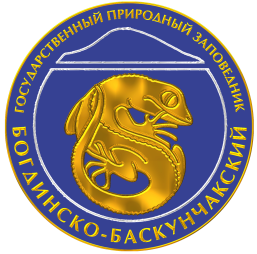 ПОЛОЖЕНИЕо проведении экологической конкурса «Батарейки, сдавайтесь!» в общеобразовательных учреждениях среди классов, групп детских садов и среди других клубных формирований   (ДОУ, СОШ и др.) города и района в рамках акции «ЭкоБум».Учредителем является ФГБУ «Государственный заповедник «Богдинско-Баскунчакский» совместно с ООО «ПКЦ Всё для видео»I. Общие положения1.1. Настоящее положение определяет порядок организации и проведения экологической конкурса «Батарейки, сдавайтесь!» (далее - Конкурс), посвященной повышению уровня информированности воспитанников и их родителей о развитии системы обращения с отходами потребления, формированию у подрастающего поколения экологической культуры, культуры обращения с опасными отходами;1.2. Основной целью Конкурса является формирование в детской и родительской среде экологической культуры и привлечение внимания широкой общественности к проблеме сбора и утилизации отработанных элементов питания;1.3. Конкурс направлен на реализацию следующих задач:- информирование детей и их родителей о негативных последствиях, которые возникают при попадании отработанных батареек в почву и воду;- воспитание экологической культуры подрастающего поколения;- вовлечение детей и родителей в практическую деятельность по раздельному сбору бытовых отходов;- формирование у подрастающего поколения чувства ответственности за чистоту окружающей среды.II. Участие в Конкурсе.2.1. Участие в Конкурсе добровольное и бесплатное;2.2. Сбор отработанных батареек происходит на территории учреждений;2.3. Критерии оценки КонкурсаОценивается вес собранных батареек. Принимаются только бытовые элементы питания типов ААА, АА, С, D, «Таблетки»;2.4. Участники КонкурсаК участию в Конкурсе приглашаются педагоги, воспитанники, ученики и их родители.III. Подведение итогов, награждение.3.1. Участники конкурса, собравшие наибольший вес отработанных батареек будут награждены грамотами  I, II, III степени и памятными подарками от заповедника «Богдинско-Баскунчакский»;3.2. Участники будут отмечены благодарственными письмами;3.3. Итоги и условия проведения конкурса публикуются на сайте заповедника «Богдинско-Баскунчакский» - https://bogdozap.ru/#/;3.4. Представленные отчёты могут в дальнейшем использоваться учредителем акции в эколого-просветительских целях;3.5. Сроки проведения:Сбор батареек осуществляется по адресу: г. Ахтубинск, ул. Грибоедова 9., Пн-Пт с 8:00 до 16:00. в период с 15 декабря 2021 по 17 января 2022 г.Подведение итогов 21 января 2022 г.Консультации и дополнительную информацию можно получить по телефону 8 (85141)36313IV. ТребованияАНКЕТА УЧАСТНИКА• Название акции;• Полное название образовательного учреждения;• ФИО руководителя, номер мобильного телефона для связи (или одного из родителей);• Полный электронный адрес образовательного учреждения;Так же анкету нужно прислать на электронный адрес ecobogdozap@yandex.ru в виде таблицы в формате WORD:Анкета приклеивается скотчем на таре с подписанными килограммами.Название конкурсаПолное название образовательного учрежденияНазвание группы либо классаФИО руководителя Вес собранных батареекПолный электронный адрес образовательного учреждения 